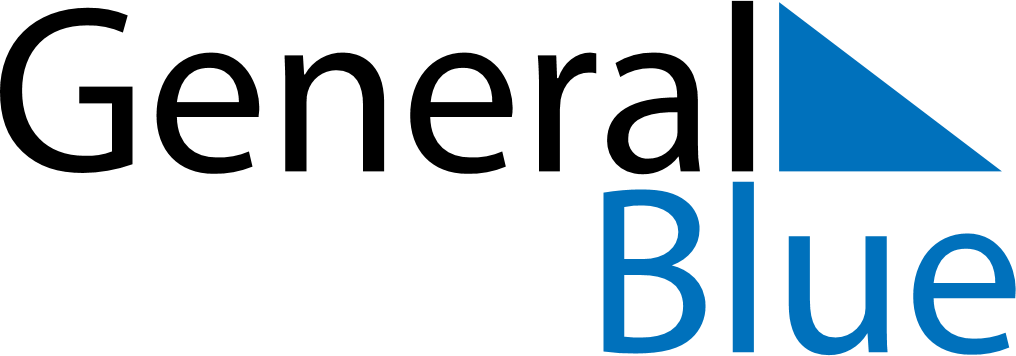 Weekly CalendarJuly 1, 2024 - July 7, 2024Weekly CalendarJuly 1, 2024 - July 7, 2024MondayJul 01MondayJul 01TuesdayJul 02WednesdayJul 03WednesdayJul 03ThursdayJul 04FridayJul 05FridayJul 05SaturdayJul 06SundayJul 07SundayJul 07My Notes